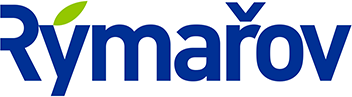 Město Rýmařov / Městský úřad RýmařovAdresa: náměstí Míru 230/1, 795 01 Rýmařov; BYTERM Rýmařov p.o., pracoviště: Palackého 1128/11Objednávka stavebních pracíMěsto Rýmařov na základě Vámi předložené cenové nabídky, u Vás objednává realizaci stavebních prací nazvaných „Oprava splaškové kanalizace v areálu Podhorské nemocnice, Rýmařov, na pozemku parc. č. 451/1, č. 451/4 v k.ú. Rýmařov, obec Rýmařov“. 1. Předmět plnění: Předmětem plnění je oprava splaškové kanalizace v areálu Podhorské nemocnice, Rýmařov, dle přiložené dokumentace. Předmět plnění dále tvoří: zajištění skládek a deponií, předložení dokladů o nakládání s odpady dle zákona č.   185/2001 Sb., likvidace - odvoz a uložení vybouraných hmot a stavební suti na skládku, doložení nezbytných dokladů požadovaných k předání a převzetí stavby,zajištění ochrany proti šíření prašnosti a nadměrného hluku, zajištění vytýčení všech inženýrských sítí před zahájením stavby,zajištění bezpečnosti práce, ochrany majetku a životního prostředí, provedení přejímky stavby, vrácení okolí stavby do původního stavu, srovnání terénu, narušeného případným pojezdem techniky či skládkami materiálu. Osázení terénu travní směsí.Předmět plnění je podrobně specifikován zhotovitelem oceněným výkazem výměr. 2. Termín plnění: Předpokládaný termín předání staveniště (zahájení stavby): 	15.10.2021Dokončení stavby nejpozději do:				31.12.2021 3. Místo plnění: Pozemek parc. č. 451/1, 451/4 v k.ú. Rýmařov, obec Rýmařov. 4. Položkový rozpočet: Jednotkové ceny uvedené v položkovém rozpočtu jsou cenami pevnými po celou dobu provádění stavby. Oceněný položkový rozpočet zhotovitele je přílohou této objednávky. 5. Splatnost faktury: Lhůta splatnosti faktury činí 30 kalendářních dnů ode dne jejího doručení objednateli. 6. Cena díla: Cena díla dle položkového rozpočtu zhotovitele činí: 454.374,21 Kč bez DPH						            95.418,58 Kč  DPH 21%						         549.792,79 Kč vč. DPH7. Záruční doba: Zhotovitel poskytne objednateli záruku za dílo na období 60 měsíců, přičemž záruční doba počíná běžet dnem předání řádně zhotoveného díla. Kontaktní osoby: XXXXXXXXXXXXXX, tel: XXXXXXXXXXXXXX, email: XXXXXXXXXXXXXXX Tato objednávka musí být písemně akceptována adresátem, jinak je neplatná. Za písemnou akceptaci se považuje i potvrzení objednávky prostým e-mailem, zaslaným na e-mailovou adresu uvedenou v záhlaví této objednávky. Ing. Luděk ŠimkostarostaAkceptace objednávky: Přílohy: Položkový rozpočet stavby Adresát: Váš dopis zn. LUDVAS TRADE s.r.o.Celní 561/27793 95 Město AlbrechticeZe dne:LUDVAS TRADE s.r.o.Celní 561/27793 95 Město AlbrechticeČ.J.:MURY LUDVAS TRADE s.r.o.Celní 561/27793 95 Město AlbrechticeSpisová značka:3/2021LUDVAS TRADE s.r.o.Celní 561/27793 95 Město AlbrechticeLUDVAS TRADE s.r.o.Celní 561/27793 95 Město AlbrechticeVyřizuje:XXXXXXXXXXXXXXXXXLUDVAS TRADE s.r.o.Celní 561/27793 95 Město AlbrechticeTelefon:XXXXXXXXXXXXXXXXXLUDVAS TRADE s.r.o.Celní 561/27793 95 Město AlbrechticeE-mail:XXXXXXXXXXXXXXXXXLUDVAS TRADE s.r.o.Celní 561/27793 95 Město AlbrechticeLUDVAS TRADE s.r.o.Celní 561/27793 95 Město AlbrechticeDatum:10.10.2021